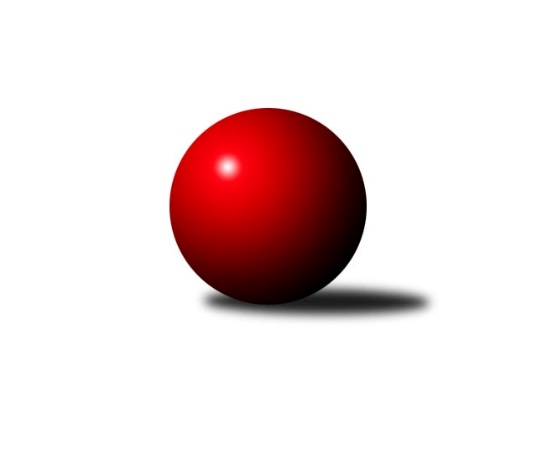 Č.3Ročník 2017/2018	1.10.2017Nejlepšího výkonu v tomto kole: 3537 dosáhlo družstvo: KK Lokomotiva Tábor2. KLM A 2017/2018Výsledky 3. kolaSouhrnný přehled výsledků:KK Lokomotiva Tábor	- TJ Sokol Kdyně	7:1	3537:3275	19.0:5.0	30.9.TJ Dynamo Liberec	- SKK Bohušovice	2:6	3129:3168	11.5:12.5	30.9.KK SDS Sadská	- Vltavan Loučovice	5:3	3295:3291	11.5:12.5	30.9.TJ Červený Kostelec  	- TJ Slovan Karlovy Vary	5:3	3463:3368	13.0:11.0	30.9.TJ Kuželky Česká Lípa 	- TJ Start Rychnov n. Kn.	7:1	3119:2903	15.0:9.0	30.9.KK Kosmonosy 	- SKK Rokycany ˝B˝		dohrávka		28.10.Tabulka družstev:	1.	TJ Červený Kostelec	3	2	1	0	14.0 : 10.0 	35.5 : 36.5 	 3325	5	2.	KK SDS Sadská	3	2	1	0	14.0 : 10.0 	35.5 : 36.5 	 3239	5	3.	KK Lokomotiva Tábor	3	2	0	1	16.0 : 8.0 	47.0 : 25.0 	 3419	4	4.	TJ Kuželky Česká Lípa	3	2	0	1	15.0 : 9.0 	38.5 : 33.5 	 3137	4	5.	SKK Bohušovice	3	2	0	1	15.0 : 9.0 	36.0 : 36.0 	 3210	4	6.	TJ Dynamo Liberec	2	1	0	1	9.0 : 7.0 	26.0 : 22.0 	 3166	2	7.	KK Kosmonosy	2	1	0	1	7.0 : 9.0 	19.5 : 28.5 	 3168	2	8.	Vltavan Loučovice	3	1	0	2	12.0 : 12.0 	39.5 : 32.5 	 3216	2	9.	TJ Start Rychnov n. Kn.	3	1	0	2	10.0 : 14.0 	32.5 : 39.5 	 3244	2	10.	TJ Sokol Kdyně	3	1	0	2	8.0 : 16.0 	30.5 : 41.5 	 3311	2	11.	SKK Rokycany ˝B˝	1	0	0	1	1.0 : 7.0 	9.0 : 15.0 	 3051	0	12.	TJ Slovan Karlovy Vary	3	0	0	3	7.0 : 17.0 	34.5 : 37.5 	 3263	0Podrobné výsledky kola:	 KK Lokomotiva Tábor	3537	7:1	3275	TJ Sokol Kdyně	Borek Jelínek	141 	 127 	 121 	128	517 	 0:4 	 590 	 145	160 	 129	156	Viktor Pytlík	David Kášek	146 	 171 	 157 	129	603 	 3:1 	 552 	 129	132 	 151	140	Václav Kuželík ml.	Karel Smažík	146 	 165 	 159 	157	627 	 4:0 	 524 	 131	128 	 142	123	Tomáš Timura	Jaroslav Mihál	138 	 147 	 143 	145	573 	 4:0 	 509 	 126	140 	 126	117	Jaroslav Kutil	Ladislav Takáč	145 	 176 	 156 	149	626 	 4:0 	 538 	 126	132 	 145	135	David Machálek	Petr Chval	144 	 141 	 154 	152	591 	 4:0 	 562 	 143	130 	 144	145	Jindřich Dvořákrozhodčí: Nejlepší výkon utkání: 627 - Karel Smažík	 TJ Dynamo Liberec	3129	2:6	3168	SKK Bohušovice	Vojtěch Trojan	124 	 121 	 129 	114	488 	 1:3 	 524 	 134	151 	 122	117	Ladislav Šourek	Ladislav Wajsar st. st.	119 	 137 	 147 	126	529 	 1.5:2.5 	 538 	 124	130 	 158	126	Milan Perníček	Roman Žežulka	132 	 140 	 120 	140	532 	 4:0 	 503 	 127	136 	 118	122	Jaromír Hnát	Ladislav Wajsar ml. ml.	120 	 112 	 121 	129	482 	 0:4 	 538 	 130	132 	 143	133	Lukáš Dařílek	Josef Zejda ml.	137 	 127 	 145 	114	523 	 1:3 	 551 	 142	142 	 143	124	Jiří Semerád	Vojtěch Pecina	163 	 133 	 141 	138	575 	 4:0 	 514 	 124	120 	 136	134	Tomáš Svobodarozhodčí: Nejlepší výkon utkání: 575 - Vojtěch Pecina	 KK SDS Sadská	3295	5:3	3291	Vltavan Loučovice	Aleš Košnar	139 	 131 	 143 	143	556 	 1:3 	 566 	 142	149 	 149	126	Robert Weis	Petr Miláček	145 	 134 	 147 	145	571 	 2:2 	 552 	 125	143 	 133	151	Josef Gondek	Martin Schejbal	138 	 120 	 129 	118	505 	 2:2 	 541 	 132	155 	 126	128	Jan Smolena	Antonín Svoboda	118 	 134 	 138 	143	533 	 1.5:2.5 	 538 	 134	134 	 147	123	Miroslav Suba	Václav Schejbal	129 	 132 	 141 	152	554 	 2:2 	 538 	 139	139 	 133	127	Libor Dušek	Tomáš Bek	147 	 145 	 143 	141	576 	 3:1 	 556 	 124	137 	 139	156	Miroslav Pešadíkrozhodčí: Nejlepší výkon utkání: 576 - Tomáš Bek	 TJ Červený Kostelec  	3463	5:3	3368	TJ Slovan Karlovy Vary	Jan Horn	140 	 162 	 140 	150	592 	 1:3 	 588 	 149	134 	 150	155	Tomáš Pavlík	Daniel Bouda	123 	 147 	 121 	138	529 	 1:3 	 537 	 130	124 	 132	151	Pavel Staša	Petr Vaněk	135 	 127 	 143 	149	554 	 3:1 	 533 	 130	131 	 139	133	Václav Krýsl	Martin Mýl	155 	 146 	 164 	139	604 	 3:1 	 567 	 160	144 	 127	136	Jaroslav Páv	Pavel Novák	139 	 154 	 143 	164	600 	 4:0 	 541 	 127	136 	 133	145	Tomáš Beck st.	Ondřej Mrkos	151 	 140 	 160 	133	584 	 1:3 	 602 	 153	151 	 145	153	Václav Hlaváč st.rozhodčí: Nejlepší výkon utkání: 604 - Martin Mýl	 TJ Kuželky Česká Lípa 	3119	7:1	2903	TJ Start Rychnov n. Kn.	Vladimír Ludvík	129 	 146 	 128 	143	546 	 4:0 	 411 	 95	116 	 103	97	Jan Zeman	Petr Steinz	120 	 117 	 124 	113	474 	 0:4 	 538 	 142	131 	 138	127	Oldřich Krsek	Jiří Slabý	134 	 123 	 120 	129	506 	 3:1 	 447 	 110	104 	 123	110	Jarosla Šmejda	Josef Rubanický	134 	 149 	 131 	120	534 	 3:1 	 501 	 121	132 	 120	128	Jakub Seniura	Miroslav Malý	120 	 135 	 146 	141	542 	 3:1 	 509 	 128	126 	 129	126	Martin Čihák	Martin Najman	127 	 129 	 113 	148	517 	 2:2 	 497 	 126	131 	 114	126	Roman Kindlrozhodčí: Nejlepší výkon utkání: 546 - Vladimír LudvíkPořadí jednotlivců:	jméno hráče	družstvo	celkem	plné	dorážka	chyby	poměr kuž.	Maximum	1.	Vojta Šípek 	TJ Start Rychnov n. Kn.	589.00	376.5	212.5	2.5	2/3	(598)	2.	Václav Hlaváč  st.	TJ Slovan Karlovy Vary	586.67	377.3	209.3	2.3	3/3	(602)	3.	David Urbánek 	TJ Start Rychnov n. Kn.	583.00	384.0	199.0	3.0	2/3	(600)	4.	Petr Chval 	KK Lokomotiva Tábor	582.50	377.5	205.0	1.5	2/2	(591)	5.	Karel Smažík 	KK Lokomotiva Tábor	580.25	383.5	196.8	1.8	2/2	(627)	6.	Tomáš Pavlík 	TJ Slovan Karlovy Vary	580.00	400.5	179.5	3.0	2/3	(588)	7.	Ondřej Mrkos 	TJ Červený Kostelec  	579.75	371.8	208.0	1.0	2/2	(590)	8.	David Kášek 	KK Lokomotiva Tábor	579.25	367.0	212.3	3.5	2/2	(603)	9.	Martin Mýl 	TJ Červený Kostelec  	577.25	376.0	201.3	1.8	2/2	(604)	10.	Viktor Pytlík 	TJ Sokol Kdyně	577.00	377.7	199.3	3.7	3/3	(590)	11.	Ladislav Takáč 	KK Lokomotiva Tábor	569.50	367.0	202.5	3.3	2/2	(626)	12.	Martin Holakovský 	TJ Start Rychnov n. Kn.	568.00	367.0	201.0	2.0	2/3	(570)	13.	Jan Horn 	TJ Červený Kostelec  	567.75	376.5	191.3	2.0	2/2	(592)	14.	Martin Čihák 	TJ Start Rychnov n. Kn.	567.33	369.7	197.7	3.7	3/3	(647)	15.	Tomáš Bek 	KK SDS Sadská	562.75	366.8	196.0	0.5	2/2	(576)	16.	Vojtěch Pecina 	TJ Dynamo Liberec	562.50	365.0	197.5	2.5	1/1	(575)	17.	Jaroslav Mihál 	KK Lokomotiva Tábor	560.00	375.0	185.0	3.5	2/2	(601)	18.	David Machálek 	TJ Sokol Kdyně	559.00	361.3	197.7	2.3	3/3	(574)	19.	Milan Perníček 	SKK Bohušovice	557.67	371.7	186.0	3.7	3/3	(590)	20.	Petr Miláček 	KK SDS Sadská	555.00	376.8	178.3	2.5	2/2	(571)	21.	Josef Rubanický 	TJ Kuželky Česká Lípa 	553.75	353.5	200.3	3.8	2/2	(566)	22.	Dušan Plocek 	KK Kosmonosy 	552.00	365.0	187.0	3.0	2/2	(599)	23.	Jiří Semerád 	SKK Bohušovice	550.33	363.3	187.0	2.0	3/3	(559)	24.	Jaroslav Kutil 	TJ Sokol Kdyně	548.67	363.7	185.0	4.7	3/3	(587)	25.	Miroslav Pešadík 	Vltavan Loučovice	547.67	364.0	183.7	2.7	3/3	(556)	26.	Jindřich Dvořák 	TJ Sokol Kdyně	547.33	373.7	173.7	4.7	3/3	(562)	27.	Václav Schejbal 	KK SDS Sadská	546.75	362.8	184.0	1.0	2/2	(569)	28.	Pavel Novák 	TJ Červený Kostelec  	542.00	362.0	180.0	4.0	2/2	(600)	29.	Martin Maršálek 	SKK Rokycany ˝B˝	542.00	365.0	177.0	7.0	1/1	(542)	30.	Tomáš Bajtalon 	KK Kosmonosy 	542.00	368.0	174.0	2.5	2/2	(570)	31.	Miroslav Suba 	Vltavan Loučovice	541.67	364.0	177.7	6.0	3/3	(549)	32.	Roman Žežulka 	TJ Dynamo Liberec	541.50	373.0	168.5	4.0	1/1	(551)	33.	Tomáš Timura 	TJ Sokol Kdyně	540.67	369.0	171.7	4.0	3/3	(569)	34.	Lukáš Dařílek 	SKK Bohušovice	540.33	352.7	187.7	3.7	3/3	(546)	35.	Libor Dušek 	Vltavan Loučovice	539.33	354.7	184.7	2.7	3/3	(553)	36.	Aleš Košnar 	KK SDS Sadská	538.75	366.3	172.5	3.3	2/2	(556)	37.	Václav Kuželík  ml.	TJ Sokol Kdyně	538.33	361.7	176.7	3.3	3/3	(552)	38.	Václav Krýsl 	TJ Slovan Karlovy Vary	536.33	360.0	176.3	6.0	3/3	(553)	39.	Jan Smolena 	Vltavan Loučovice	536.33	361.7	174.7	2.7	3/3	(547)	40.	Štěpán Schuster 	TJ Červený Kostelec  	536.00	356.0	180.0	5.0	2/2	(549)	41.	Jaroslav Páv 	TJ Slovan Karlovy Vary	535.33	363.7	171.7	7.0	3/3	(567)	42.	Roman Kindl 	TJ Start Rychnov n. Kn.	534.67	365.3	169.3	6.0	3/3	(579)	43.	Borek Jelínek 	KK Lokomotiva Tábor	533.50	352.5	181.0	3.5	2/2	(550)	44.	Tomáš Svoboda 	SKK Bohušovice	533.00	363.7	169.3	6.3	3/3	(578)	45.	Antonín Svoboda 	KK SDS Sadská	532.25	358.3	174.0	5.0	2/2	(540)	46.	Věroslav Říha 	KK Kosmonosy 	530.50	365.5	165.0	2.5	2/2	(567)	47.	Josef Gondek 	Vltavan Loučovice	530.00	365.3	164.7	4.0	3/3	(552)	48.	Tomáš Beck  st.	TJ Slovan Karlovy Vary	528.67	353.0	175.7	4.0	3/3	(541)	49.	Josef Zejda  ml.	TJ Dynamo Liberec	526.50	353.5	173.0	5.0	1/1	(530)	50.	Miroslav Malý 	TJ Kuželky Česká Lípa 	526.25	348.5	177.8	4.0	2/2	(542)	51.	Ladislav Wajsar st.  st.	TJ Dynamo Liberec	524.50	359.0	165.5	8.0	1/1	(529)	52.	Robert Weis 	Vltavan Loučovice	521.33	342.0	179.3	5.3	3/3	(566)	53.	Zdeněk Pecina  st.	TJ Dynamo Liberec	519.00	339.0	180.0	4.0	1/1	(519)	54.	Jiří Vondráček 	KK Kosmonosy 	518.00	357.5	160.5	7.5	2/2	(541)	55.	Martin Najman 	TJ Kuželky Česká Lípa 	514.50	348.0	166.5	8.8	2/2	(533)	56.	Jiří Slabý 	TJ Kuželky Česká Lípa 	514.00	353.0	161.0	5.0	2/2	(522)	57.	Ladislav Šourek 	SKK Bohušovice	512.00	344.7	167.3	4.7	3/3	(524)	58.	Pavel Andrlík  ml.	SKK Rokycany ˝B˝	511.00	334.0	177.0	7.0	1/1	(511)	59.	Petr Fara 	SKK Rokycany ˝B˝	510.00	362.0	148.0	3.0	1/1	(510)	60.	Ladislav Wajsar ml.  ml.	TJ Dynamo Liberec	507.50	338.5	169.0	6.0	1/1	(533)	61.	Petr Steinz 	TJ Kuželky Česká Lípa 	507.25	346.8	160.5	6.5	2/2	(520)	62.	Jaromír Hnát 	SKK Bohušovice	507.00	360.0	147.0	6.0	2/3	(511)	63.	Pavel Staša 	TJ Slovan Karlovy Vary	505.00	356.0	149.0	9.3	3/3	(537)	64.	Martin Schejbal 	KK SDS Sadská	503.00	345.0	158.0	3.0	2/2	(519)	65.	Libor Bureš 	SKK Rokycany ˝B˝	501.00	355.0	146.0	8.0	1/1	(501)	66.	Jan Kříž 	SKK Rokycany ˝B˝	498.00	332.0	166.0	4.0	1/1	(498)	67.	Marek Kyzivát 	TJ Kuželky Česká Lípa 	495.00	350.0	145.0	9.5	2/2	(499)	68.	Martin Prokůpek 	SKK Rokycany ˝B˝	489.00	331.0	158.0	5.0	1/1	(489)	69.	Vojtěch Trojan 	TJ Dynamo Liberec	488.00	350.0	138.0	6.0	1/1	(488)	70.	Jarosla Šmejda 	TJ Start Rychnov n. Kn.	477.50	334.5	143.0	10.5	2/3	(508)		Petr Vaněk 	TJ Červený Kostelec  	554.00	365.0	189.0	3.0	1/2	(554)		František Průša 	TJ Slovan Karlovy Vary	552.00	390.0	162.0	3.0	1/3	(552)		Vladimír Ludvík 	TJ Kuželky Česká Lípa 	550.50	345.0	205.5	1.5	1/2	(555)		Luboš Beneš 	KK Kosmonosy 	549.00	350.0	199.0	3.0	1/2	(549)		Jiří Brouček 	TJ Start Rychnov n. Kn.	541.00	374.0	167.0	9.0	1/3	(541)		Daniel Bouda 	TJ Červený Kostelec  	538.50	361.5	177.0	5.5	1/2	(548)		Oldřich Krsek 	TJ Start Rychnov n. Kn.	538.00	366.0	172.0	7.0	1/3	(538)		Martin Perníček 	SKK Bohušovice	537.00	345.0	192.0	2.0	1/3	(537)		Petr Novák 	KK Kosmonosy 	537.00	362.0	175.0	2.0	1/2	(537)		Jakub Seniura 	TJ Start Rychnov n. Kn.	501.00	343.0	158.0	10.0	1/3	(501)		Pavel Říha 	KK Kosmonosy 	498.00	351.0	147.0	6.0	1/2	(498)		Jaroslav Doškář 	KK Kosmonosy 	467.00	327.0	140.0	13.0	1/2	(467)		Jan Zeman 	TJ Start Rychnov n. Kn.	411.00	297.0	114.0	15.0	1/3	(411)Sportovně technické informace:Starty náhradníků:registrační číslo	jméno a příjmení 	datum startu 	družstvo	číslo startu12750	Miroslav Šuba	30.09.2017	Vltavan Loučovice	3x11205	Jaroslav Šmejda	30.09.2017	TJ Start Rychnov n. Kn.	2x16813	Martin Čihák	30.09.2017	TJ Start Rychnov n. Kn.	3x458	Jan Zeman	30.09.2017	TJ Start Rychnov n. Kn.	1x468	Oldřich Krsek	30.09.2017	TJ Start Rychnov n. Kn.	1x14807	Jakub Seniura	30.09.2017	TJ Start Rychnov n. Kn.	1x1830	Petr Steinz	30.09.2017	TJ Kuželky Česká Lípa 	3x
Hráči dopsaní na soupisku:registrační číslo	jméno a příjmení 	datum startu 	družstvo	Program dalšího kola:4. kolo14.10.2017	so	10:00	SKK Bohušovice - KK Kosmonosy 	14.10.2017	so	10:00	TJ Start Rychnov n. Kn. - TJ Dynamo Liberec	14.10.2017	so	10:00	TJ Sokol Kdyně - TJ Kuželky Česká Lípa 	14.10.2017	so	14:00	TJ Slovan Karlovy Vary - KK Lokomotiva Tábor	14.10.2017	so	14:00	Vltavan Loučovice - TJ Červený Kostelec  	14.10.2017	so	17:00	SKK Rokycany ˝B˝ - KK SDS Sadská	Nejlepší šestka kola - absolutněNejlepší šestka kola - absolutněNejlepší šestka kola - absolutněNejlepší šestka kola - absolutněNejlepší šestka kola - dle průměru kuželenNejlepší šestka kola - dle průměru kuželenNejlepší šestka kola - dle průměru kuželenNejlepší šestka kola - dle průměru kuželenNejlepší šestka kola - dle průměru kuželenPočetJménoNázev týmuVýkonPočetJménoNázev týmuPrůměr (%)Výkon1xKarel SmažíkTábor6271xKarel SmažíkTábor112.496271xLadislav TakáčTábor6261xLadislav TakáčTábor112.316261xMartin MýlČ. Kostelec6041xVojtěch PecinaLiberec 110.215751xDavid KášekTábor6031xMartin MýlČ. Kostelec108.926042xVáclav Hlaváč st.Karlovy Vary6022xVáclav Hlaváč st.Karlovy Vary108.566022xPavel NovákČ. Kostelec6001xPavel NovákČ. Kostelec108.2600